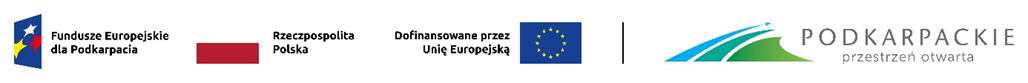 Opis zmian Szczegółowego Opisu Priorytetów Programu Fundusze Europejskie dla Podkarpacia 2021-2027 (SZOP FEP 2021-2027)Przedmiotowy dokument SZOP FEP 2021-2027 zawiera opis działań, dla których planowane są nabory wniosków, zgodnie z możliwością wskazaną w Wytycznych dotyczących szczegółowego opisu priorytetów (SZOP) krajowych i regionalnych programów operacyjnych na lata 2021-2027 tj.: Priorytet 7 Kapitał ludzki gotowy do zmian:Działanie 7.2 Aktywizacja młodzieży w szczególnie trudnej sytuacjiDziałanie 7.4 Poprawa sytuacji na rynku pracy osób ubogich pracujących, oraz odchodzących z rolnictwaDziałanie 7.8 Wsparcie procesów adaptacyjnych i modernizacyjnych pracowników oraz przedsiębiorcówDziałanie 7.10 Kształtowanie kompetencji w zakresie robotyki i programowaniaDziałanie 7.11 Edukacja przedszkolnaDziałanie 7.12 Szkolnictwo ogólneDziałanie 7.13 Szkolnictwo zawodoweDziałanie 7.15 Aktywna integracjaDziałanie 7.16 Ekonomia społecznaPriorytet 9 Pomoc techniczna EFRRDziałanie 9.1 Pomoc techniczna EFRRJednocześnie w wyniku prowadzonych prac związanych m.in.: z koniecznością dostosowania zatwierdzonych już zapisów do przyjętych wytycznych, wniesieniem autopoprawek oraz wprowadzeniem korekt i zmian będących wynikiem przeprowadzonych w dniach 14-20.03.2023 r. konsultacji z partnerami wchodzącymi w skład KM, w przyjętym przez ZWP w dniu 16 lutego 2023 r. uchwałą Nr 462/9595/23 SZOP Programu FEP 2021-2027 wprowadzono następujące zmiany:dla całości: w oparciu o nowo utworzoną stronę programu w każdym  działaniu SZOP FEP 2021-2027 wskazano obowiązujący link do zamieszczanych kryteriów EFRR i EFS+: https://funduszeue.podkarpackie.pl/szczegoly-programu/prawo-i-dokumenty/kryteria-wyboru-projektow, w polu Pomoc publiczna / Unijna podstawa prawna / Krajowa podstawa prawna dodano opcję „bez pomocy” w ramach działania: 1.1 Badania i rozwój, 1.3 Wsparcie MŚP - dotacja, 2.6 Zrównoważona gospodarka wodno-ściekowa, 7.3 Aktywizacja osób młodych pozostających bez pracy/ wsparcie rozwoju przedsiębiorczości, 7.9 Rozwój kwalifikacji i kompetencji, 7.14 Wsparcie osób dorosłych w zdobywaniu i uzupełnianiu kwalifikacji i kompetencji.w ramach EFRR:w ramach Działania 1.3 Wsparcie MŚP – dotacja:dodanie wskaźnika rezultatu RCR001 Miejsca pracy utworzone we wspieranych jednostkach, usunięcie wskaźnika produktu RCO001 Przedsiębiorstwa objęte wsparciem (w tym: mikro, małe, średnie, duże),w ramach typu projektu 1. Wdrożenia prac B+R, innowacji przez MŚP, w opisie działania (limity i ograniczenia), celem uspójnienia zapisów SZOP z kryteriami wyboru projektów zmodyfikowano okres prowadzenia działalności gospodarczej z „okres nie krótszy niż 12 miesięcy” na „okres nie krótszy niż 24 miesiące”.w ramach Działania 5.5 Kultura:dodanie grupy beneficjentów: organizacje pozarządowe.w Priorytecie 1 Konkurencyjna i cyfrowa gospodarka (działanie 1.2), Priorytecie 2 Energia i środowisko (działanie 2.5, działanie 2.6), Priorytecie 4 Mobilność i łączność (działanie 4.1) w polu eSZOP pod nazwą  Uproszczone metody rozliczania dodanie zapisu „do 7% stawka ryczałtowa na koszty pośrednie (podstawa wyliczenia: koszty bezpośrednie) [art. 54(a) CPR]”.w ramach EFS+:Działanie 7.1 Aktywizacja zawodowa osób pozostających bez pracyDziałanie 7.3 Aktywizacja osób młodych pozostających bez pracy/ 
wsparcie rozwoju przedsiębiorczości:zamiana wskaźnika produktu programowego PROG-FEPP01 - Wartość wydatków kwalifikowalnych przeznaczonych na realizacje gwarancji dla młodzieży (PLN), na wskaźnik horyzontalny (kluczowy) WLWK-PL0CO10 - Wartość wydatków kwalifikowalnych przeznaczonych na realizacje gwarancji dla młodzieży (PLN),Działanie 7.9 Rozwój kwalifikacji i kompetencji kadr, zmodyfikowano: Opis działania, w części limity i ograniczenia: dostosowanie zapisów do Wytycznych dotyczących realizacji projektów z udziałem środków Europejskiego Funduszu Społecznego Plus w regionalnych programach na lata 2021–2027,Opis działania, w części limity i ograniczenia zmodyfikowano pkt. 2;Działanie 7.14 Wsparcie osób dorosłych w zdobywaniu i uzupełnianiu kwalifikacji i kompetencji, zmodyfikowano:Opis działania, w części limity i ograniczenia zmodyfikowano pkt. 2;załącznik nr 2 do SZOP Alokacja programu FEP 2021-2027 w podziale na działania i zakres interwencji  - usunięto zakres interwencji dla kodu interwencji 136 Wsparcie szczególne na  rzecz zatrudnienia ludzi młodych i integracji społeczno-gospodarczej ludzi młodych. Alokacja z kodu 136 została ujęta w kodzie 151 Wsparcie na rzecz kształcenia dorosłychRzeszów, 25 kwietnia 2023 r.